Úkoly 29.3.-1.4.S dětmi se můžete naučit velikonoční koledu. Zajíčka si můžete vybarvit. 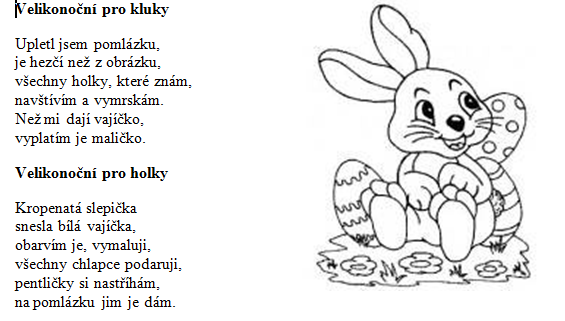 Přečtěte si s dětmi text o každém z velikonočních dnů zvlášť a přiřaďte čarou obrázky podle tradic.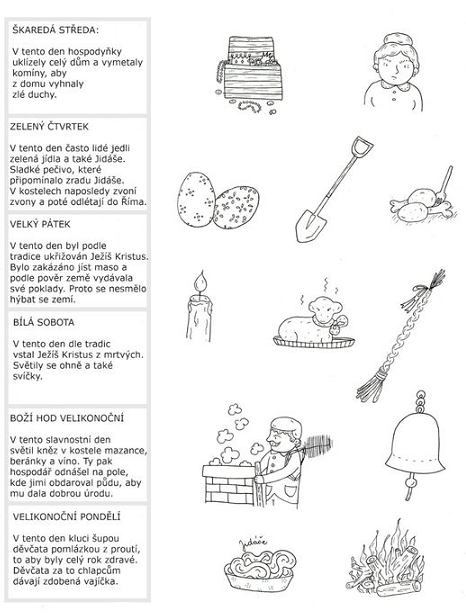 S dětmi si můžete vyrobit velikonoční vajíčko z papíru- budete potřebovat: krepák nebo barevný papír, lepidlo- krepák nebo barevný papír natrhejte na kousky a poté zmačkejte do kuličky – děti zvládnou samy, máme natrénováno:-)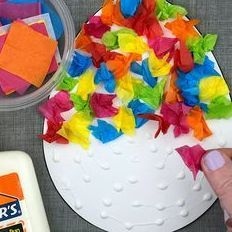 Vyrobte si velikonoční kuřátko- budete potřebovat – vidličku, žlutou barvu na kuřátko, modrou a zelenou na pozadí, kousek houbičky- oči, zobáček i nohy můžete domalovat nebo vystřihnout z papíru a nalepit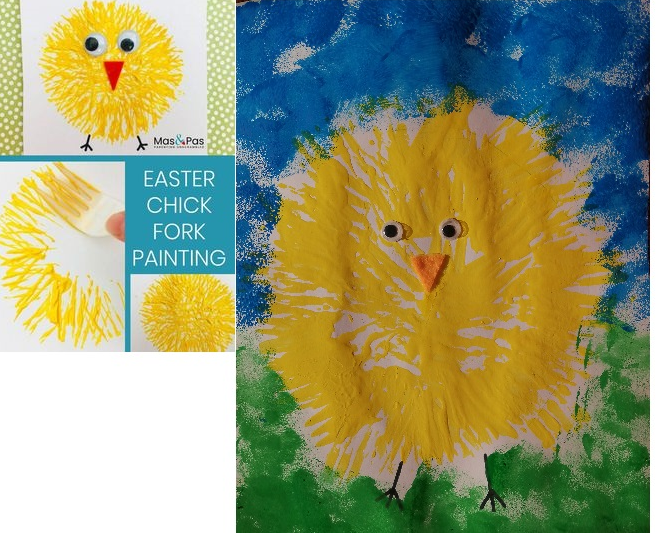 Označte obrázky, které patří k velikonocům, obrázky pojmenujte.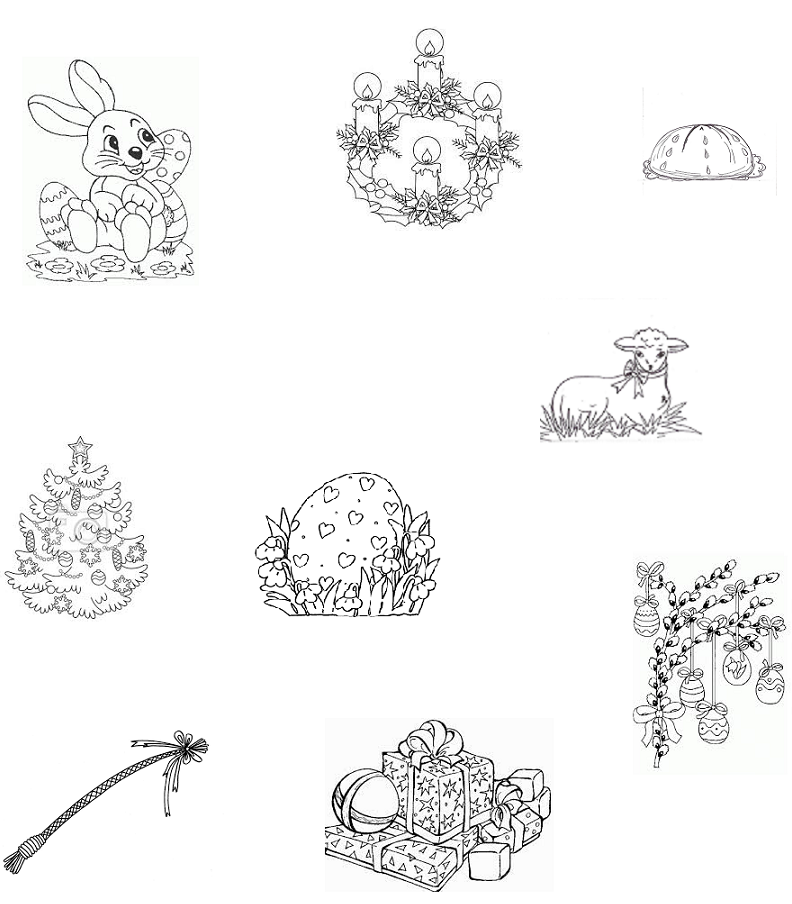 Kterému klukovi patří pomlázka? Nejdříve jeďte po čáře ukazováčkem, poté obtáhněte čáru pastelkou.  Pomlázku vybarvěte dle trička kluka, kterému pomlázka patří.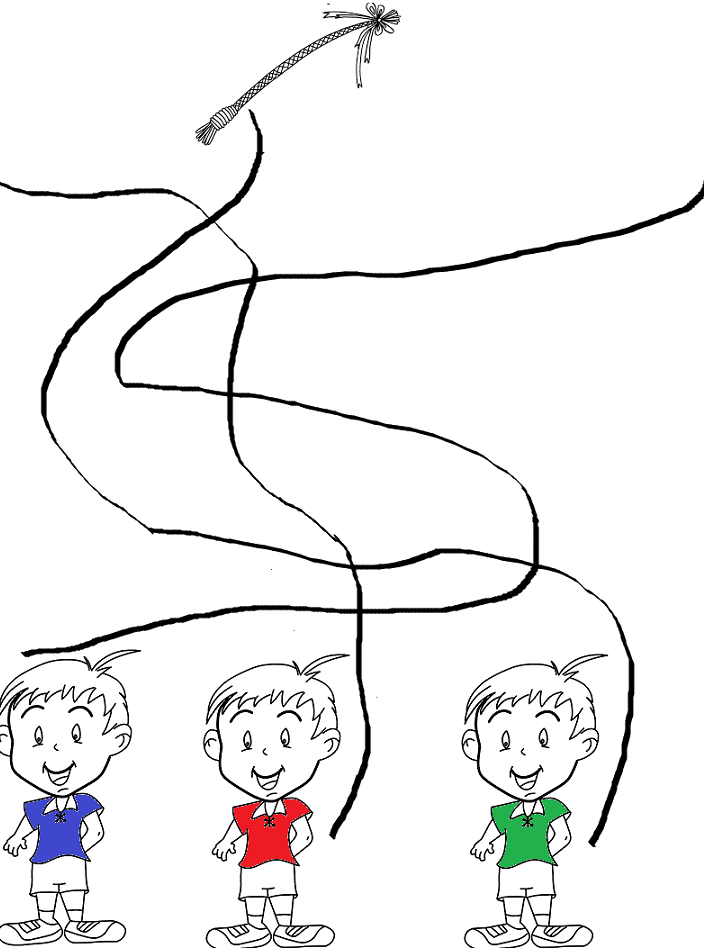 